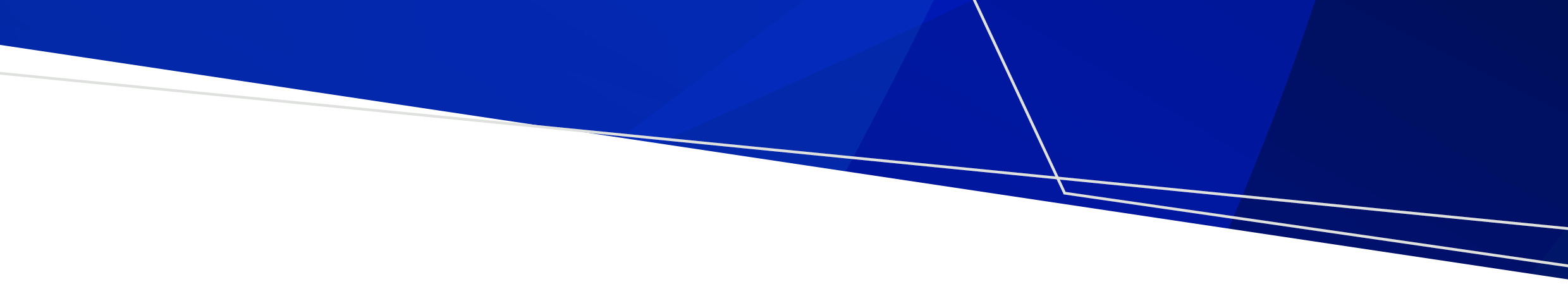 This document outlines steps health practitioners should take when considering and prescribing PDPT as treatment for chlamydia for a patient attending their clinic with a positive chlamydia result. The document serves as an alternative to the PDPT clinical flowchart PDF. Step 1: Discuss notifying and managing sexual partners and suitability for PDPTPartners from the past six months need to be notified and seek testing and/or treatmentHealth practitioners should discuss options for how to inform partner/s (for more partner notification information, see Australasian Contact Tracing Manual <http://contacttracing.ashm.org.au/>).PDPT can be supplied for any partner with whom unprotected sexual intercourse occurred in the past six months.Consider if PDPT is appropriate for the patient, recommend or not recommend based upon the following:PDPT recommended (go to Step 2a)Heterosexual patients diagnosed with uncomplicated oropharyngeal or anogenital chlamydia whose partner/s are unable or unlikely to seek timely chlamydia testing and/or treatment Heterosexual patients diagnosed with repeat infectionPDPT not recommended (go to step 2b)Patients diagnosed with chlamydia AND other STIPatients whose partners are pregnant (note: azithromycin is safe in pregnancy, but pregnant people and their partners should see their doctor first to have other STI excluded)Patients who have experienced recent sexual assault or may be at risk of partner violencePatients or partners who may be at increased risk of HIV or other STI (e.g. men who have sex with men) Partners with any genital symptomsStep 2a: Offer PDPTExplain and offer PDPT to the patientRecord PDPT offer in the medical recordIf PDPT accepted, go to Step 3If PDPT not accepted, go to Step 2bStep 2b: Do NOT offer PDPT and continue with other partner management optionsMake a note in the patient’s medical record that partner management was discussedConsider other options as per the Australasian Contact Tracing ManualSpecialist clinical support is available via Health Pathways and Melbourne Sexual Health CentreGo to Step 4Step 3: Prescribe and document PDPTProvide the patient with either a prescription for 1 gram azithromycin for the partner/s OR supply them with additional doses of 1 gram azithromycin to give to their partner/s.Provide information for patients and partner/s that summarises information about azithromycin, chlamydia, PDPT, contact details of the clinic providing the prescription and the means to seek healthcare (see FAQs for patients and partners on the main PDPT page <https://www.health.vic.gov.au/publications/patient-delivered-partner-therapy-clinical-guidelines>). Document PDPT in the patient’s medical notes. Record:patient accepted PDPT for their sexual partner/snumber of partners PDPT was accepted for, each partner’s name and address, and PDPT method (prescription or supply)PDPT information provided for patient and their partner/sadvice given that antibiotics should be taken immediately and to abstain from sex for seven days after taking the antibiotics.If the partner is a patient of the clinic the prescription can be stored in the partner’s medical record. If the partner is not a patient of the clinic the prescription can be handwritten or generated via a template in the index patient’s electronic medical record. See Appendix 2 of the PDPT Clinical Guidance document for a prescription template.Step 4: Patient reviewReview in one week to confirm patient adherence with treatment and partner notificationA test of cure is not routinely recommended, unless the patient is pregnant or has rectal chlamydia Recall and retest patients in three months to detect reinfection. Consider testing for other STI and HIV.Consider asymptomatic STI checks for people in accordance with the revised Australian STI Management Guidelines (see Standard Asymptomatic Check-Up < https://sti.guidelines.org.au/standard-asymptomatic-checkup/>).  To receive this document in another format, email the Prevention and Population Health Branch, <bbvsti.information@health.vic.gov.au>.Authorised and published by the Victorian Government, 1 Treasury Place, Melbourne.© State of Victoria, Australia, Department of Health, June 2022ISBN 978-1-76096-876-2 (PDF/online/MS Word)Available at the Department of Health website <https://www.health.vic.gov.au/publications/patient-delivered-partner-therapy-clinical-guidelines>.PDPT clinical flowchart Implementation steps for health practitionersOFFICIAL